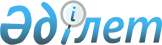 О запуске пилотного проекта по государственной регистрации юридического лица, относящегося к субъектам малого и среднего предпринимательства через веб-портал "электронного правительства" с применением биометрической верификацииСовместный приказ и.о. Министра юстиции Республики Казахстан от 20 октября 2023 года № 749 и Министра цифрового развития, инноваций и аэрокосмической промышленности Республики Казахстан от 23 октября 2023 года № 497/НҚ
      В соответствии со статьей 22 Закона Республики Казахстан от 15 апреля 2013 года "О государственных услугах", ПРИКАЗЫВАЕМ:
      1. Запустить пилотный проект "По государственной регистрации юридического лица, относящегося к субъектам малого и среднего предпринимательства через веб-портал "электронного правительства" с применением биометрической верификации" (далее – пилотный проект).
      2. Утвердить Алгоритм реализации пилотного проекта согласно приложению к настоящему совместному приказу.
      3. НАО "Государственная корпорация "Правительство для граждан" (по согласованию) обеспечить оказание государственной услуги "Государственная регистрация юридических лиц, учетная регистрация их филиалов и представительств" в порядке, установленными Правилами оказания государственных услуг в сфере государственной регистрации юридических лиц и учетной регистрации филиалов и представительств, утвержденными Приказом и.о. Министра юстиции Республики Казахстан от 29 мая 2020 года № 66.
      4. Контроль за исполнением настоящего совместного приказа возложить на курирующих соответствующее направление вице-министров цифрового развития, инноваций и аэрокосмической промышленности, и юстиции Республики Казахстан.
      5. Настоящий совместный приказ вступает в силу со дня его подписания последним из руководителей государственных органов. Алгоритм по государственной регистрации юридического лица, относящегося к субъектам малого и среднего предпринимательства через веб-портал "электронного правительства" с применением биометрической верификации
      1. Настоящий Алгоритм по государственной регистрации юридического лица, относящегося к субъектам малого и среднего предпринимательства через веб-портал "электронного правительства" с применением биометрической верификации (далее – Алгоритм) определяет порядок взаимодействия участников пилотного проекта.
      2. Государственную регистрацию юридических лиц, являющихся коммерческими организациями, и учетную регистрацию их филиалов и представительств осуществляет Государственная корпорация "Правительство для граждан" (далее - услугодатель).
      3. При государственной регистрации юридического лица, относящегося к субъекту малого и среднего предпринимательства, а также в случае, предусмотренном частью второй статьи 6-1 Закона "О государственной регистрации юридических лиц и учетной регистрации филиалов и представительств", через веб-портал "электронного правительства" (далее - портал) в обязательном порядке подается заявление в электронной форме на открытие банковского счета и на обязательное страхование работника от несчастных случаев (за исключением случаев, когда учредитель (учредители) юридического лица осуществляет (осуществляют) деятельность без вступления в трудовые отношения с физическими лицами) в соответствии с требованиями, установленными Законом Республики Казахстан "Об обязательном страховании работника от несчастных случаев при исполнении им трудовых (служебных) обязанностей" и нормативными правовыми актами уполномоченного органа по регулированию, контролю и надзору финансового рынка и финансовых организаций.
      Банки второго уровня или организации, осуществляющие отдельные виды банковских операций, вправе отказать в открытии банковского счета в соответствии с Законом Республики Казахстан "О платежах и платежных системах".
      4. Государственная регистрация юридических лиц, относящихся к субъектам частного предпринимательства, учетная регистрация их филиалов (представительств), за исключением акционерных обществ, их филиалов (представительств), производятся в течение одного часа с момента подачи электронного заявления.
      5. Бизнес-процессы пилотного проекта состоит из следующих этапов:
      1) Авторизация на веб-портале "электронного правительства";
      2) Выбор государственной услуги "Государственная регистрация юридических лиц, учетная регистрация их филиалов и представительств с учетом открытия банковского счета и обязательного страхования работника от несчастных случаев при исполнении им трудовых (служебных) обязанностей" (далее - услуга);
      3) Заказ государственной услуги онлайн в подаче заявления;
      4) Выбор вида регистрации юридического лица "Уведомление о начале осуществления предпринимательской деятельности";
      5) Заполнение заявления в зависимости от выбранного вида. В заявке указать адресные данные, наименование, руководителя и сведения об учредителях.
      6) Просмотр заполненных данных;
      7) Открытие банковского счета. Выбор банка и филиала банка, сведения об исполнительном органе, в случае наличия сведений об иных органах запонить соответствующие графы.
      8) Выбор страховой компании для страхования работника от несчастных случаев при исполнении им трудовых (служебных) обязанностей;
      9) Оплата за государственную регистрацию юридического лица, являющегося коммерческой организацией;
      10) Подписание электронной услуги заявителями и учередителями через Digital ID;
      11) Уведомление о статусе запроса и сроке оказания услуги;
      12) Обработка запроса на предмет соответствия установленным требованиям:
      12-1) В случае соответствие заявления установленным требованиям в личный кабинет заявителя направляется результат оказания услуги в виде уведомление о государственной регистрации юридических лиц для субъектов малого и среднего предпринимательства;
      12-2) В случае несоответствие установленным требованиям в личный кабинет заявителя направляется результат оказания услуги в виде Мотивированный ответ услугодателя об отказе в оказании государственной услуги в форме электронного документа, удостоверенный электронно-цифровой подписью (далее – ЭЦП) услугодателя.
      13) Просмотр результата оказания услуги в истории получения государственных услуг личного кабинета заявителя.
					© 2012. РГП на ПХВ «Институт законодательства и правовой информации Республики Казахстан» Министерства юстиции Республики Казахстан
				
      Министр цифрового развития, инноваций и аэрокосмической промышленности Республики Казахстан 

__________Б. Мусин

      И.о. министра юстиции Республики Казахстан 

__________Б. Жакселекова
Утвержден
совместным приказом
Министр цифрового развития,
инноваций и аэрокосмической
промышленности
Республики Казахстан
от 23 октября 2023 года
№ 497/НҚ и
И.о. министра юстиции
Республики Казахстан
от 20 октября 2023 года № 749